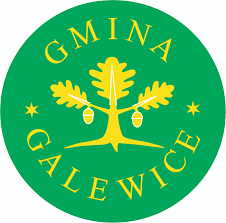 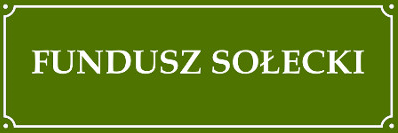 Galewice, 11.04.2023 r.RIiRG.3050-22.2.23ZAPYTANIE OFERTOWE Nr 23.2023Zamawiający:  Gmina Galewice, ul. Wieluńska 5 98-405 Galewice.Tryb udzielenia zamówienia:Do niniejszego postępowania nie stosuje się przepisów ustawy z dnia 11 września 2019 r. – Prawo zamówień publicznych (t.j. Dz. U. z 2022 r. poz. 1710 z późn. zm.).Postępowanie prowadzone jest na podstawie § 4 ust. 2 pkt 3 Regulaminu udzielania zamówień publicznych, których wartość nie przekracza wyrażonej w złotych równowartości kwoty 130 000 zł. w Gminie Galewice, wprowadzonego Zarządzeniem Nr 59.2022 Wójta Gminy Galewice z dnia 31 marca 2022 r. Opis przedmiotu zamówienia:Ułożenie kostki pod altaną na działce wiejskiej w miejscowości Jeziorna Przedmiotem zamówienia jest:-zerwanie sześciokątnych płyt betonowych pod altaną na działce wiejskiej w Sołectwie Jeziorna 104 m 2 ,-korytowanie 104 m 2 terenu  -wykonanie podbudowy o grubości 30 - 35 cm z kruszywa łamanego 0-31,50 mm oraz mieszanki żwirowo piaskowej 0-63 mm,-wykonanie podsypki cementowo piaskowej o grubości 3-5 cm,-ustawienie obrzeży trawnikowych 8x30x100 cm kolor szary o łącznej długości 42 m2 ,-ułożenie 104 m 2 kostki brukowej szarej o grubości 8 cm typu wraz z wypełnieniem spoin i zagęszczeniem powierzchni,Wykonawca zobowiązany jest w ramach niniejszego Zamówienia wykonać wszystkie prace zgodnie z zasadami wiedzy technicznej i sztuki budowlanej, obowiązującymi przepisami i normami, przy dołożeniu należytej staranności.Zadanie realizowane w ramach funduszu sołeckiego Sołectwa Jeziorna na 2023 rok pn. Zagospodarowanie działki wiejskiej w miejscowości Jeziorna.Zaleca się, aby Wykonawca dokonał wizji lokalnej w terenie, w celu zapoznania się z miejscami realizacji przedmiotu zamówienia, jego zakresem, a także zdobył własną odpowiedzialność i ryzyko wszelkie dodatkowe informacje, które mogą być konieczne do przygotowania i wyceny oferty oraz zawarcia umowy i wykonania przedmiotu zamówienia. W zakres zamówienia wchodzą wszystkie prace, usługi i materiały konieczne do wykonania przedmiotu zamówienia. Wszystkie materiały i urządzenia niezbędne do wykonania zamówienia dostarcza Wykonawca. Po wykonaniu przedmiotu zamówienia należy uporządkować teren. Przed przystąpieniem do realizacji przedmiotu zamówienia Zamawiający wskaże w terenie miejsce wykonania prac. Dostawa i montaż sprzętu ma być dokonana w dni robocze w godzinach 8.00 – 15.00Termin realizacji zamówienia.Termin realizacji zamówienia –  od podpisania umowy do dnia 31.08.2023r.Opis warunków płatności.Termin płatności faktury: min. 14 dni.Podstawą do wystawienia faktury i końcowego rozliczenia stanowi faktycznie zrealizowane zamówienie i protokół wykonania przedmiotu umowy. VI. Kryterium oceny ofert.1. Jedynym kryterium oceny ofert jest najniższa cena brutto za całość zamówienia.  VII. Termin gwarancjiZamawiający wymaga udzielenia minimum 12 miesięcy gwarancji na przedmiot zamówienia.VIII. Sposób przygotowania i złożenia oferty:Ofertę należy sporządzić wypełniając formularz ofertowy (zał. Nr 1). W załączonym formularzu ofertowym należy ponadto podać cenę brutto ogółem oferty.Ofertę można złożyć osobiście w sekretariacie pok. 208, lub przesłać za pośrednictwem poczty, kuriera na adres Gmina Galewice, ul. Wieluńska 5, 98-405 Galewice lub faksem (62/7838625) lub drogą elektroniczną na adres sekretariat@galewice.pl. W przypadku składania oferty pocztą należy opisać kopertę „Oferta cenowa na ułożenie kostki pod altaną na działce wiejskiej w miejscowości Jeziorna”.W przypadku składania oferty drogą elektroniczną wymagany jest skan wypełnionej i podpisanej oferty.Dokumenty składane w formie kserokopii muszą być potwierdzone za zgodność z oryginałem przez Wykonawcę.Wszystkie koszty związane z przygotowaniem oferty ponosi składający ofertę. Ofertę należy sporządzić w języku polskim pod rygorem nieważności.Wymaga się, aby wszelkie poprawki były dokonane w sposób czytelny oraz opatrzone podpisem osoby podpisującej ofertę.Oferty złożone po terminie nie będą rozpatrywane.Termin składania ofert: do dnia 19.04.2023 r. do godz. 1500Do oferty należy dołączyć wypełniony i podpisany formularz ofertowy (zał. Nr 1). IX. Zastrzeżenia dodatkowe1. Wykonawca przygotowuje ofertę i uczestniczy w postępowaniu ofertowym na własny koszt. Oferentowi nie przysługują względem Zamawiającego żadne roszczenia związane z jego udziałem w niniejszym postępowaniu.2. Zamawiający zastrzega prawo unieważnienia postępowania bez podania przyczyny. Zapytanie ofertowe służy rozeznaniu rynku i nie zobowiązuje Zamawiającego do złożenia zamówienia.3. Osobą wyznaczoną do bezpośredniego kontaktowania się z Wykonawcami jest Katarzyna Owczarek- tel. 514953731.Załączniki:Formularz ofertowy – zał. Nr 1.………………………………………(podpis Zamawiającego)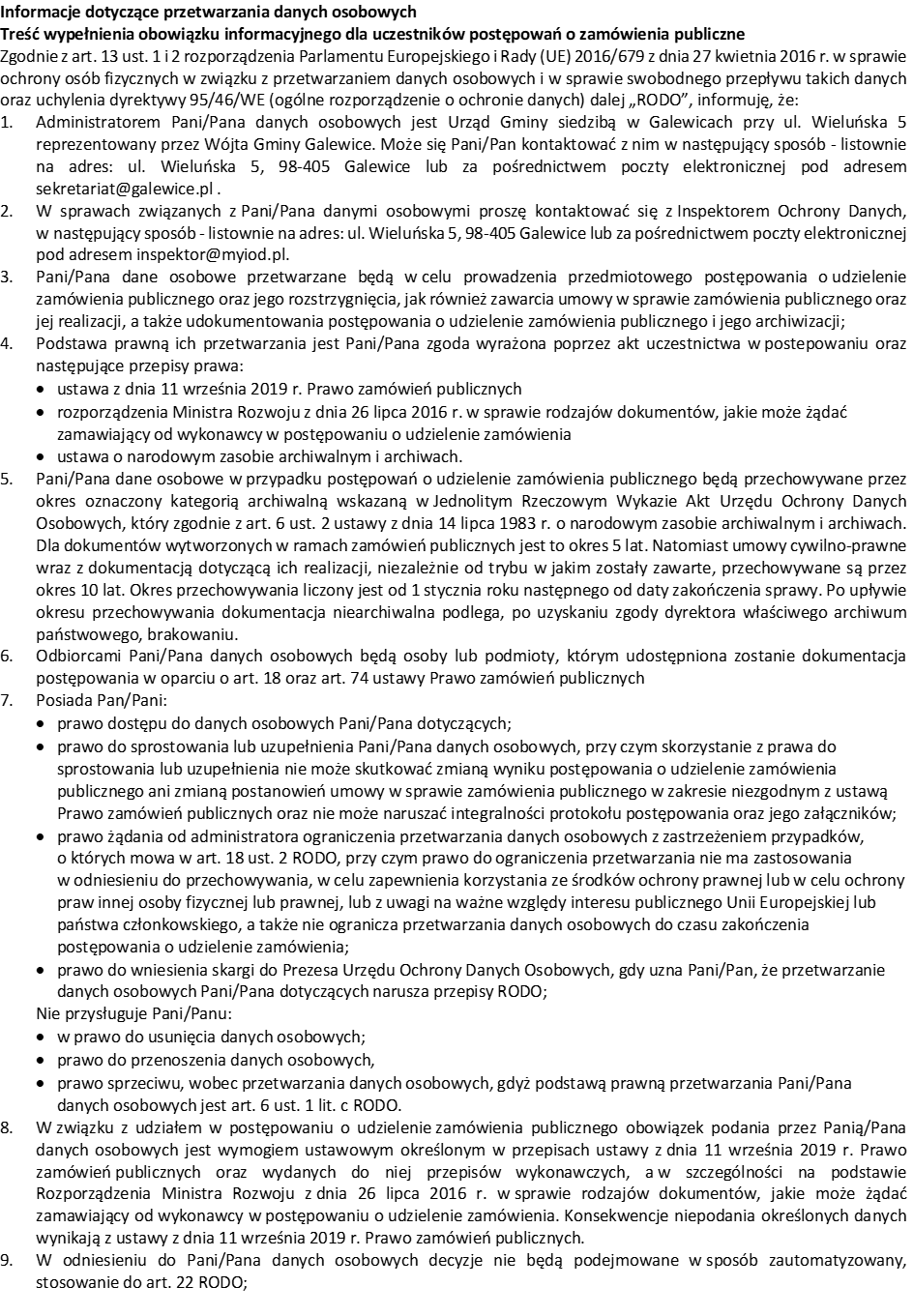 